Kart over Numedalslaagen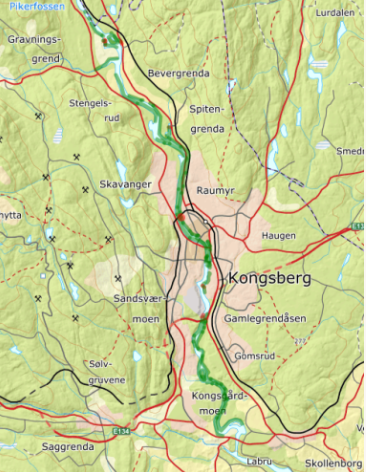 ​​Grønne streker indikerer hvor KJFF har fremleie rettigheter for fiske​, eller hvor det kan fiskes uten kontrakt med grunneier.
Røde streker indikerer fiskeforbud; enten grunnet kabler i elven, fisketiltak/kultivering, vernesoner m.m. 
Vennligst respekter disse merkingene.Kart over FondskogenFondskogen, Gnr 103, bnr 2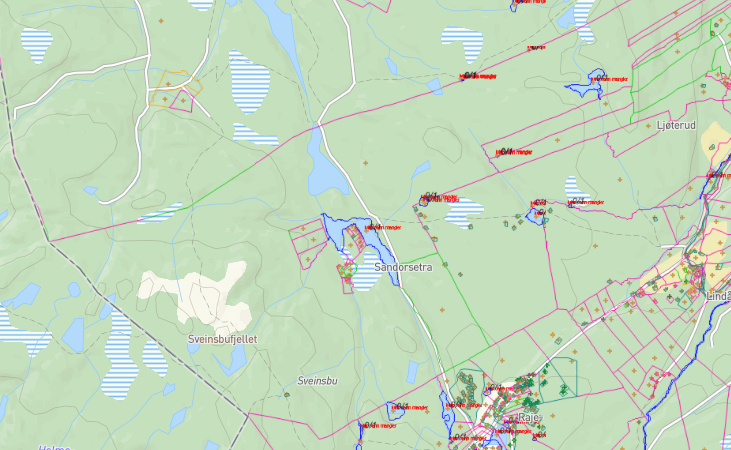 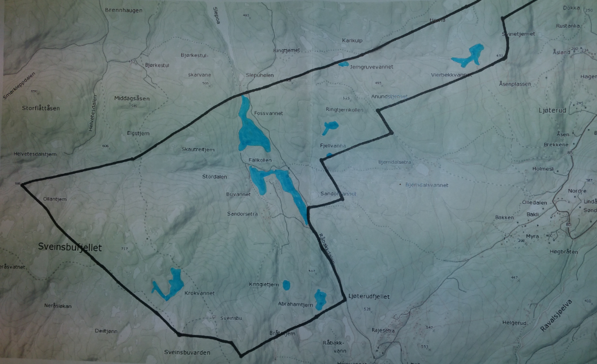 Fiskekort i Numedalslågen og FondskogenFor å fiske i Numedalslågen gjennom Kongsberg og Fondskogen på Raje må du løse fiskekort.For å se hvilge områder fiskekortet gjelder for i Numedalslågen gjennom Kongsberg gå inn på linkenFiskekortet gjelder for følgende vann i Fondskogen på Raje: Vierbekkvann, Fjellvatna, Sandorvatnet, Fossvatn, Skautretjern, Buvatnet, Abrahamstjern, Kringletjern, Krokvatnet. Beliggenheten til vanna i Fondskogen ser du ved å gå inn på linken